ESTUDANTEESTUDANTEESTUDANTEESTUDANTE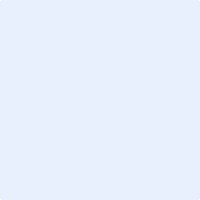 